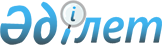 О заключении Соглашения между Правительством Республики Казахстан и Правительством Румынии об отмене виз для владельцев дипломатических и служебных паспортов в форме обмена письмами Министров иностранных дел Республики Казахстан и РумынииПостановление Правительства Республики Казахстан от 7 мая 2001 года N 610     Правительство Республики Казахстан постановляет:     1. Одобрить проект Соглашения между Правительством Республики Казахстан и Правительством Румынии об отмене виз для владельцев дипломатических и служебных паспортов в форме обмена письмами Министров иностранных дел Республики Казахстан и Румынии.     2. Настоящее постановление вступает в силу со дня подписания.     Премьер-Министр  Республики Казахстан                                                            Проект     Ваше Превосходительство,     Имею честь сообщить, что получил Ваше письмо от 9 августа 2000 года, текст которого приводится ниже.     "Ваше Превосходительство, 

       Имею честь информировать Вас, что с целью упрощения въездных процедур между Румынией и Республикой Казахстан, Правительство Румынии готово заключить Соглашение с Правительством Республики Казахстан на следующих условиях: 

      1. Правительство Румынии освобождает граждан Республики Казахстан - владельцев действительных дипломатических и служебных паспортов от необходимости получения визы с целью въезда в Румынию для посещения или пребывания на срок не более 90 суток с момента въезда. 

      2. Правительство Республики Казахстан освобождает граждан Румынии - владельцев действительных дипломатических и служебных паспортов от необходимости получения визы с целью въезда в Республику Казахстан для посещения или пребывания на срок не более 90 суток с момента въезда. 

      3. Граждане обоих государств - владельцы дипломатических и служебных паспортов, желающие въехать на территорию другой страны на срок превышающий 90 дней, должны заранее получить визы. Виза оформляется бесплатно дипломатической миссией соответствующего государства. 

      4. Граждане Румынии - владельцы дипломатических и служебных паспортов, находящиеся в служебной командировке в Республике Казахстан в качестве сотрудников дипломатической миссии, и члены их семей, могут въезжать и оставаться на территории Республики Казахстан без оформления визы на период их аккредитации. 



 

      Е.П. г-ну Петре Роман Заместителю Премьер-Министра 

    Министру иностранных дел 

          Румынии 



 

      5. Граждане Республики Казахстан - владельцы дипломатических и служебных паспортов, находящиеся в служебной командировке в Румынии в качестве сотрудников дипломатической миссии, и члены их семей, могут въезжать и оставаться на территории Румынии без оформления визы на период их аккредитации. 

      6. (i) Правительство Румынии и Правительство Республики Казахстан обменяются по дипломатическим каналам образцами действительных дипломатических и служебных паспортов не позднее чем за 30 дней до вступления в силу данного Соглашения. 

      (ii) В случае каких-либо изменений в дипломатических и служебных паспортов, заинтересованная страна направит другой стране новые образцы вместе с информацией по их применению не позднее чем за 30 дней до введения их в действие. 

      7. Действие Соглашения может быть прекращено одним Правительством при заблаговременном предъявлении письменного уведомления за 30 дней до этого другому Правительству. 

      Если вышеуказанные предложения являются приемлемыми для Правительства Республики Казахстан, я имею честь предложить, что настоящая нота и ответная нота Вашего Превосходительства представляют собой Соглашение между двумя Правительствами в отношении отмены визового режима для владельцев дипломатических и служебных паспортов, которое вступит в силу спустя 90 дней с даты Вашего ответа. 



 

      Ваше Превосходительство, примите уверения в моем высоком уважении. 

 

                                                 Петре Роман                                           Заместитель Премьер-Министра                                           Министр иностранных дел                                                   Румынии

     Е.П. г-ну Идрисову Е.А.     Министру иностранных дел      Республики Казахстан      Имею честь сообщить, что Правительство Республики Казахстан согласно с предложением Правительства Румынии и письмо Вашего Превосходительства от 9 августа 2000 года и данное ответное письмо будут являться Соглашением между Правительствами двух стран, которое вступит в силу через 90 дней с даты настоящего письма.     Ваше Превосходительство, примите мое самое глубокое уважение.     Е. Идрисов     Министр иностранных дел     Республики Казахстан     Астана, "__" 2001 года.       (Специалист: Мартина Н.А.,                  Умбетова А.М.)  
					© 2012. РГП на ПХВ «Институт законодательства и правовой информации Республики Казахстан» Министерства юстиции Республики Казахстан
				